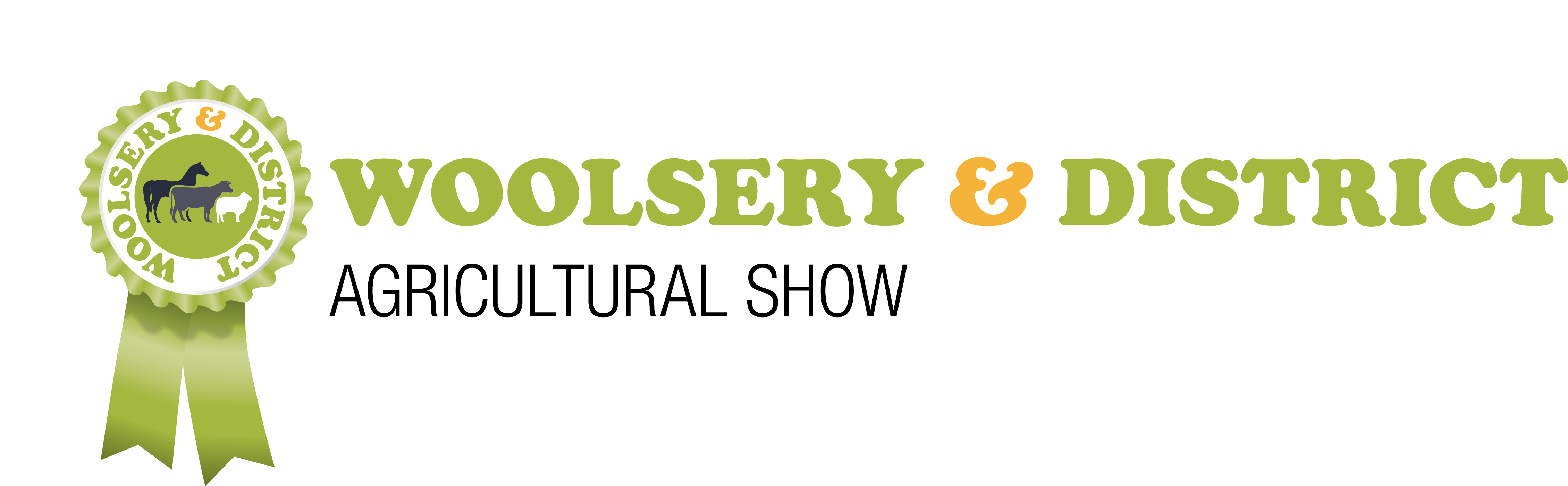 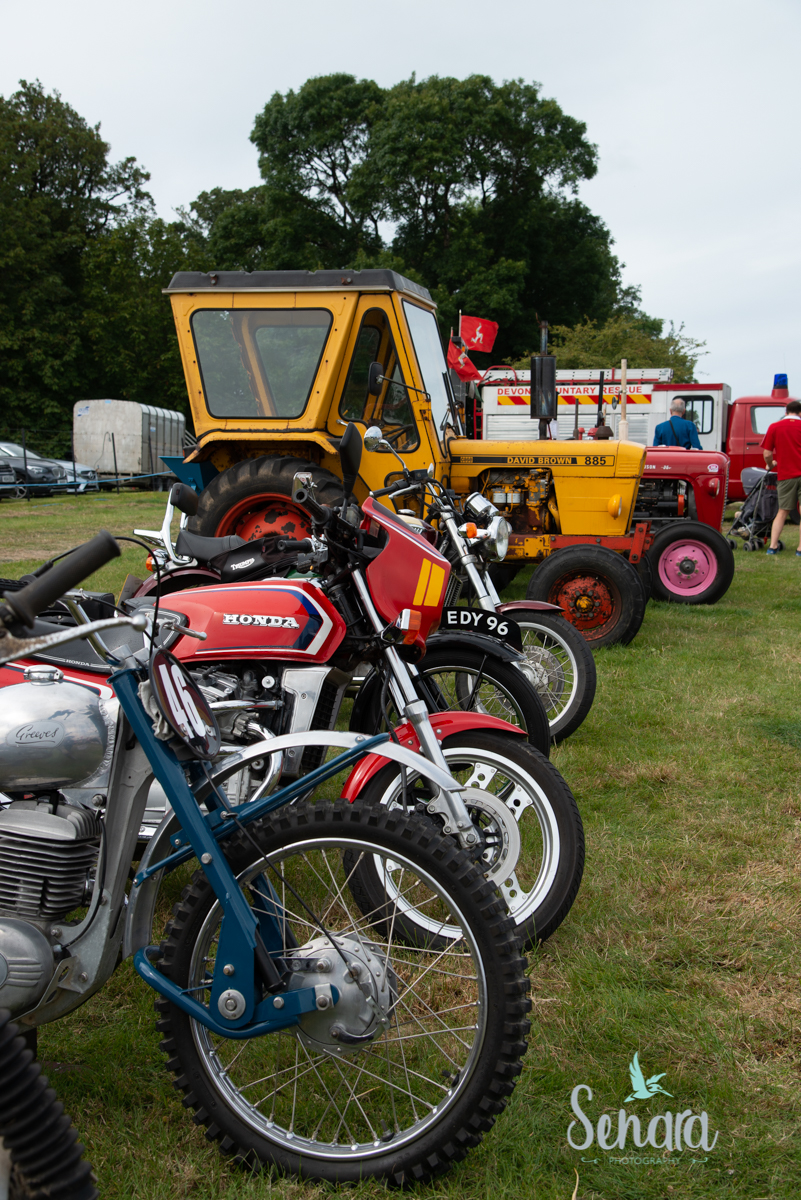 Vintage Tractor, Machinery Display & Parade Monday27th July 2020Contact Bonham JewellOn 01237 431600Or www.woolseryshow.org.uk*Entry and risk assessment form, copy of insurance liability cover compulsory.*Exhibitors must arrive by 09.00 and not leave until after the Vintage Parade.Entry passes, 1 per small vintage item/motorbike or 2 for large vintage vehichle e.g. tractor will be sent 7-10 days before the show. We provide a pasty & cup of tea for each vintage entry ticket holder.Entry passes, 1 per small vintage item/motorbike or 2 for large vintage vehichle e.g. tractor will be sent 7-10 days before the show. We provide a pasty & cup of tea for each vintage entry ticket holder.